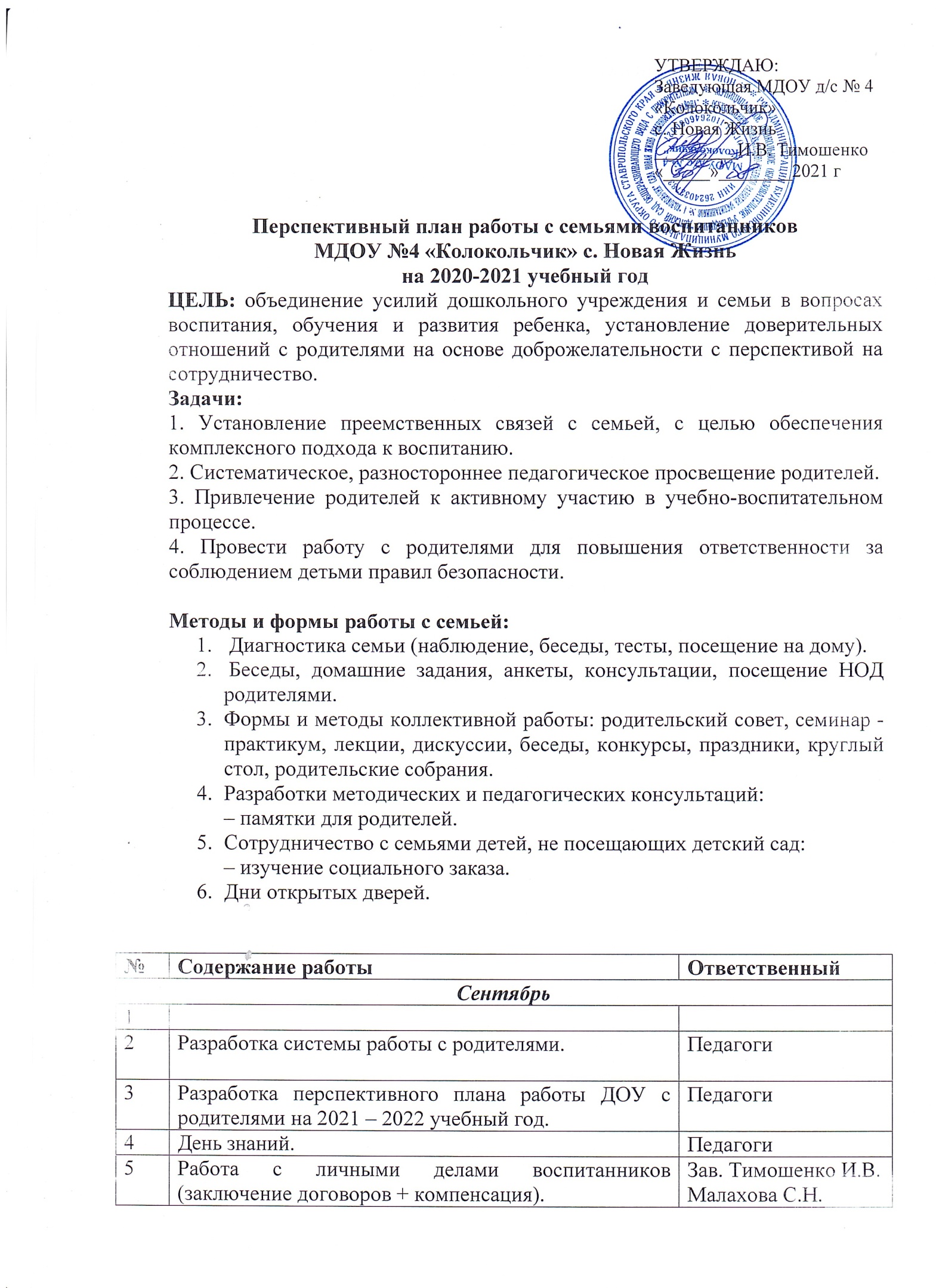 6Анализ семей по социальным группам. Составление социального паспорта ДОУ.Педагоги7Родительские собрания по группам (знакомство родителей с образовательной программой воспитания и обучения детей ДОУ).Педагоги8Консультация «Адаптация детей».Малахова С.Н.9Памятка «Математические игры с детьми».Педагоги10Буклет «Будьте заметен на дороге»ПедагогиОктябрь Октябрь Октябрь 1Акция «Сделаем наш сад чище!» (благоустройство и озеленение территории ДОУ).Завхоз Педагоги2 Работа консультативного пункта для не организованных детей и их родителей.- по запросам родителей- по проблемной тематике-оформление наглядно-информационного материала по предупреждению детского дорожно транспортного травматизма «Безопасное колесо».Зав. Тимошенко И.В.Малахова С.Н.Педагоги3Выставка поделок «Разноцветная осень» - совместное творчествоПедагоги4Консультация «Новая короновирусная инфекция COVID-19  у детей».Маркитантова С.А.5Оформление папок - передвижек: по вопросам оздоровительной работы.Педагоги6Помощь родителей учреждению:Участие в субботниках.Педагоги7«Осенины»ПедагогиНоябрьНоябрьНоябрь1 «В страну познания мы открываем путь…»- общее родительское собрание №1.Зав. Тимошенко И.В.2Выставка поделок из природного материала «Необычное в обычном» - совместное творчество.Педагоги3«МАМА-главное слово в каждой семье» - праздник ко Дню матери.Педагоги4Консультация «Зачем проводить вакцинацию»М/СДекабрьДекабрьДекабрь1Участие родителей в подготовке к Новогодним утренникам.Педагоги2Проведение групповых родительских собраний (по плану педагогов).Педагоги3Оформление папки для родителей  «Что должен уметь будущий первоклассник».Шебашова Г.М.Январь Январь Январь 1Участие родителей в совместном мероприятии «Хочу быть здоровым!».Педагоги2Создание и распространение буклетов о здоровом образе жизни.Творческая группаФевраль Февраль Февраль 1«Для меня всегда герой – самый лучший папа мой!» - праздничное мероприятие посвященное Дню защитника отечества.Педагоги2Участие родителей в подготовке и проведении масленицы.Педагоги 3«На пороге школы» - совместное родительское собрание для родителей выпускников с приглашением учителя МОУ СОШ № 4 с. Новая Жизнь, инспектора ГИБДД.Тимошенко И.В.4Разработка и распространение буклетов «Здоровому – все здорово!»ПедагогиМартМартМарт1«Ты самая лучшая на свете МАМА!» - утренники к 8 марта.Педагоги 2Консультация «Игры и игровые упражнения для развития звуковой культуры речи детей».Тенищева Г.Н.3Буклет «Выбираем правильные слова. Говорим с ребенком правильно».Педагоги АпрельАпрельАпрель1Независимая оценка качества образования в ДОУ.Тимошенко И.В.Педагоги  2Акция «Сделаем наш сад чище!» (уборка, озеленение территории ДОУ).ЗавхозПедагоги 3Анкетирование «Удовлетворенность работой ДОУ».Тимошенко И.В.Педагоги4Групповые родительские собрания (по графику).Педагоги 5Подготовка и участие в мероприятии «День здоровья».ПедагогиМайМайМай1«Мы помним, мы гордимся!» - участие в оформлении стены славы в холле ДОУ (помощь в подборе материала).Творческая группа2Помощь в подготовке воспитанников к участию в параде дошкольников (изготовление атрибутов, формы участников ит.д.).Педагоги3Общее родительское собрание №2 «Сотрудничество Детского сада и семьи по вопросам сохранения и укрепления здоровья детей»Тимошенко И.В.Педагоги